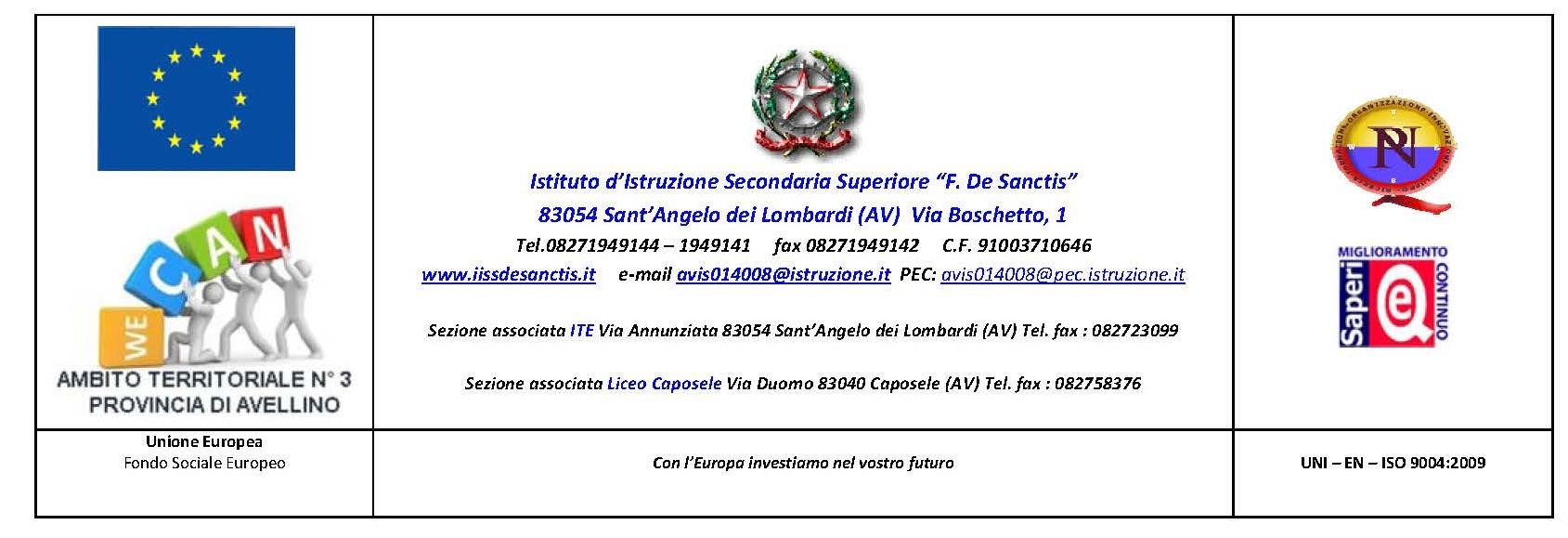 ELEZIONI DEL CONSIGLIO D’ISTITUTO – COMPONENTE ALUNNI ANNO SCOLASTICO 2020/ 2021DICHIARAZIONE DI ACCETTAZIONE DI CANDIDATURAIo sottoscritto ______________________________  , nato a ______________________  il _______________________iscritto per il corrente anno scolastico alla classe ___________  indirizzo di studi ______________________________DICHIAROdi accettare la candidatura a rappresentante degli alunni nel Consiglio d’Istituto per la lista n.      nell’anno scolastico 2020 /2021 . Dichiaro altresì che non faccio parte e che non intendo far parte di altre liste della stessa componente per lo stesso consiglio. Chiedo l’autenticazione della mia firma qui sotto riportata.Allego copia del documento di identità.FIRMA__________________________________